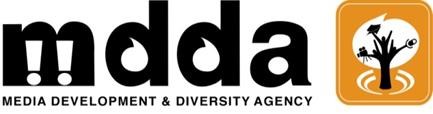 To: All Media   For immediate release  The Deputy Minister in the Presidency Ms Thembi Siweya, (MP) to unveil the brand-new studios at Zebediela Community Radio Station 93.1 ________________________________________________________________________  Johannesburg, South Africa, 17 February 2023.  On Saturday 18 February 2023, The Media Development & Diversity Agency (MDDA), led by the Deputy Minister in the Presidency, Ms Thembi Siweya, (MP) accompanied by Mayor of Lepelle-Nkumpi Municipality,Cllr Molala Meriam and Executive mayor of Capricorn District Municipality,Cllr Mamedupi Teffo, will unveil the brand-new state-of-the-art broadcast studios at Zebediela Community Radio Station 93.1, in Zebediela, Capricorn District Municipality in Limpopo. Zebediela Community Radio station is located on stand no 01 Moletlane Tribal Offices, Lepelle-Nkumpi Local Municipality, in Capricorn District Municipality. The station’s broadcast license covers 32 semi-rural villages which are under the chieftaincy of Kgoshi Sello Madimetja Kekana. The station was founded by the community of Zebediela on the 09th August 1998 at Moshate Moletlena Zebediela, after struggling with finding a suitable venue to locate the station, the Zebediela Citrus Estate first accommodated the station in an old shop and assisted with basic broadcasting equipment. Zebediela Community Radio’s slogan is Lentsu la Setshaba (the voice of the nation), the station’s broadcast languages are, 45% Sepedi, 30% isiNdebele,15% Xitsonga, 5% English and 5% local dialects. The broadcast format is 60% talk and 40% music. The community radio station has formed partnerships with NGO’s and government departments in the area to address social ills like crime, health, domestic violence, alcohol and drug abuse. Zebediela Community Radio has also committed itself, through the Gender Links Centre of Excellence to contribute towards, amongst others, promoting gender balance and sensitivity in its staff composition, institutional culture and practice.  The new state-of the art studios will elevate the quality of broadcasting, making it appealing to potential partners and propel Zebediela Community Radio 93.1 to greater heights. The unveiling of State-of-the-Art Studios is scheduled as follows: Date: Saturday 18 February 2023  Time: 09h00-13h00 Venue: Moletlane Community Hall, 0697 Moletlane, Zebediela Ends  For more information, contact the MDDA Senior Manager: Communications and Strategy, Rudzani Tshigemane, e-mail: Rudzani@mdda.org.za/ 068 104 0984. For more updates regarding MDDA related news and information, follow us on our website and social media platforms:  Facebook: MDDA  Twitter: @MDDA_Media  Instagram: @MDDA_Media  WhatsApp:0635094934 For media releases, speeches and news visit the MDDA portal at  www.mdda.org.za Issued by the Media Development and Diversity Agency.   	2 